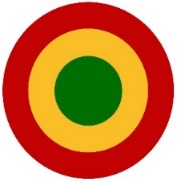 SunMonTueWedThruFriSat110:00-11:30 AM Heart Chan Instruction Class (1)Instructor Jessica234567810:00-11:30 AM Heart Chan Instruction Class (2)Instructor Jessica91011121314155:50 -6:50 pm                Group Meditation                      7:00-8:00 pm      Online Q&A with Miaoming 10:00-11:30 AM Heart Chan Instruction Class (3)Instructor Jessica1617181920212210:00-11:30 AM Heart Chan Instruction Class (4)Instructor Jessica2324251627282910:00-11:30 AM Heart Chan Instruction Class (5)Instructor Jessica